Государственное бюджетное общеобразовательное учреждение Самарской областисредняя общеобразовательная школа №1 «Образовательный центр» имени Героя Советского Союза Ганюшина П.М. с. Сергиевскмуниципального района Сергиевский Самарской областиТиповые тестовые задания по обществознанию  по теме«Общество»Автор: Зубарева Е.А., учитель обществознания и историиГБОУ Самарской области Сергиевская                 СОШ №1 "ОЦ" с. Сергиевск Самарской областиСергиевск 2017Пояснительная запискаТиповые тестовые задания по обществознанию  теме «Общество» являются авторской разработкой учителя обществознания Зубаревой Е.А..  Задания составлены в соответствии с требованиями ЕГЭ по обществознанию, могут использоваться как учителями, так и учащимися. Учителя могут использовать данные задания для подготовки учащихся к ЕГЭ, а учащиеся-старшеклассники для самоподготовки и самоконтроля.В данном тесте представлены разнообразные виды заданий по конкретной обществоведческой теме, все задания различной степени трудности, что способствует  выработке устойчивых навыков их выполнения.Найдите в приведенном списке черты, присущие индустриальному обществу. Запишите цифры, под которыми они указаны.2.Найдите в приведенном списке черты, присущие постиндустриальному обществу. Запишите цифры, под которыми они указаны. 3. Ниже приведён ряд терминов. Все они, за исключением двух, характеризуют социальную динамику. Запишите эти слова (словосочетания).Ответ……………………….4. Установите соответствие между главными социальными институтами и сферами жизни общества: к каждой позиции, данной в первом столбце, подберите соответствующую позицию из второго столбца. Запишите в ответ цифры, расположив их в порядке, соответствующем буквам: 5. В течение 2000 – 2010 гг. служба экономического прогнозирования города М. проводила исследование рынка загородной недвижимости. Изучались данные о продажах загородных объектов в крупных агентствах.В результате проведенного исследования был составлен график (в %).Какие выводы можно сделать на основании данной графической информации?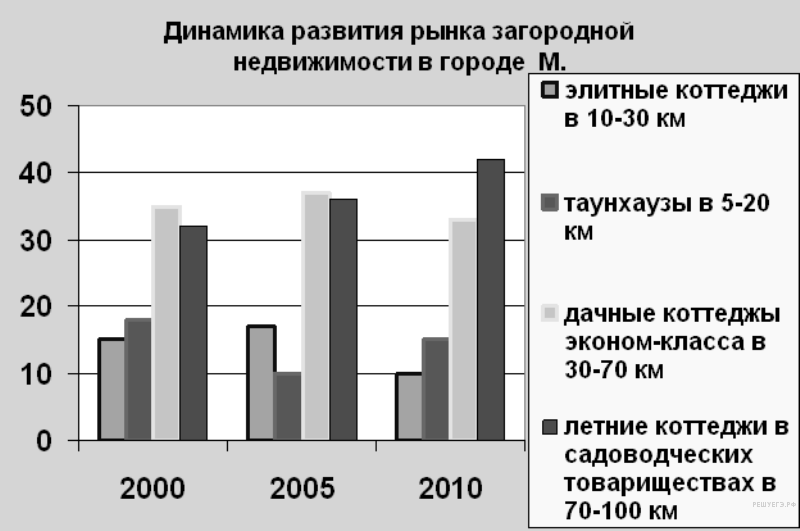 1) аутсайдером продаж в 2010 г. стала элитная недвижимость2) особую популярность у граждан приобрели таунхаузы, которые вышли в лидеры продаж3) в связи со снижением доходов, по всем сегментам рынка упал спрос4) активизировались на рынке граждане со средними доходами, приобретающие летние коттеджи далеко от города5) тенденцию устойчивого роста продемонстрировал спрос на элитную загородную недвижимость.Ответ………………………….5.Что из перечисленного относится к конституционным обязанностям граждан РФ? Запишите цифры, под которыми указаны конституционные обязанности. 1) указание своей национальности2) сохранение исторического и культурного наследия3) участие в выборах органов власти4) уплата налогов5) свободное распоряжение своими способностями к труду6) пользование родным языкомОтвет……………………………………6. Что из перечисленного относится по Конституции РФ к полномочиям Президента РФ? Запишите цифры, под которыми они указаны. 1) утверждает военную доктрину2) объявляет амнистию3) принимает решение об отставке Правительства РФ4) осуществляет помилование5) утверждает изменение границ между субъектами РФ6) назначает на должность Председателя Центрального банка РФОтвет………………………….7.Прочитайте приведённый ниже текст, каждое положение которого пронумеровано. (А) Понятие прогресса выражает идею совершенствования, перехода к более высоким ступеням развития, преодоления устарелого, отжившего, победы нового, передового. (Б) Социальный прогресс, то есть прогресс в развитии общества, имеет, на наш взгляд, аналогичное значение. (В) Идея социального прогресса, то есть поступательного движения общества, является, вне всякого сомнения, революционной идеей. (Г) Она означает развитие общества по восходящей линии, другими словами, обязательную смену устаревших и отживших свой век институтов новыми, молодыми и растущими. (Д) Идея общественного прогресса зародилась в философии на основе объективных наблюдений социально-культурных преобразований человеческого общества. Определите, какие положения текста носят1) фактический характер2) характер оценочных суждений3) характер теоретических утвержденийЗапишите в ответ цифры, расположив их в порядке, соответствующем буквам: 8. Прочитайте приведённый ниже текст, каждое положение которого обозначено определённой буквой.(А) Общество — часть материального мира, обособившаяся от природы, но сохранившая с ней тесную взаимосвязь. (Б) Общество и человек пытаются преобразовывать природу, приспосабливая её под свои нужды. (В) Но власть людей над природой, думается, мнима, сомнительна. (Г) Ежегодно много людей гибнет из-за природных катакизмов, океанических цунами, наводнений, пожаров. (Д) Людям следует более бережно и ответственно относиться к внешней естественной среде своего обитания.Определите, какие положения текста носят1) фактический характер;2) характер оценочных суждений;3) характер теоретических положений.Запишите в таблицу под буквой, обозначающей положение, цифру, выражающую его характер.1) приоритет коллективистских ценностей2) рост численности рабочего класса3) высокая социальная мобильность4) использование информационных технологий5) глобализация экономики и финансовОтвет……………………………1) развитие сферы услуг2) рост численности рабочего класса3) отсутствие социальной стратификации4) использование информационных технологий5) новые интеллектуальные технологииОтвет………………………………...прогрессструктураэволюцияреформаспадстратификацияГЛАВНЫЕ СОЦИАЛЬНЫЕ ИНСТИТУТЫСФЕРЫ ЖИЗНИ ОБЩЕСТВАА) государствоБ) религияВ) образованиеГ) производствоД) семья1) экономика2) политика3) духовная культура4) социальные отношенияAБВГДAБВГДAБВГД9.Прочитайте приведенный ниже текст, в котором пропущен ряд слов.Выберите из предлагаемого списка слова, которые необходимо вставить на место пропусков. «Характеристика общества как ________(А) предусматривает изучение его внутренней структуры. Ее основными элементами являются ________(Б) общественной жизни и социальные институты. Выделяют экономическую, социальную, политическую и духовную сферы. Все они находятся в тесной взаимосвязи, так как поддерживают необходимую ________(В) общества. ________(Г) в каждой из сфер решают важные социальные задачи. Они обеспечивают производство и распределение различных видов ________(Д), а также управление совместной ________(Е) людей».Слова в списке даны в именительном падеже. Каждое слово (словосочетание) может быть использовано только один раз. Выбирайте последовательно одно слово за другим, мысленно заполняя каждый пропуск. Обратите внимание на то, что в списке слов больше, чем вам потребуется для заполнения пропусков.Список терминов:В данной ниже таблице приведены буквы, обозначающие пропущенные слова. Запишите в таблицу под каждой буквой номер выбранного вами слова.10. Прочитайте приведённый ниже текст, каждое положение которого обозначено определённой буквой. (A) Общество — это целостная система, многоаспектное образование. (Б) Наиболее существенную роль в развитии общества играет политика. (B)Мыслители, отдавшие первенство экономической сфере общественной жизни, заблуждались. (Г) В недавно вышедшем философском словаре понятию «общество» посвящено несколько статей. (Д) Среди авторов статей словаря не только философы, но и социологи и экономисты.Определите, какие положения текста имеют1) фактический характер2) характер оценочных суждений3) характер теоретических утверждений Запишите в таблицу под буквой, обозначающей положение, цифру, выражающую его характер.11.Прочитайте текст и выполните задания Мне представляется, что сегодня, когда человечество вплотную подошло к экологической катастрофе, когда предельно ясны все страшные последствия утопических претензий на тотальное управление социальными процессами, судьба гуманистического идеала связана с отказом от идеи овладения, подавления и господства. Новому пониманию отношений природы и человечества соответствует не идеал антропоцентризма, а развиваемая рядом современных мыслителей, в частности, известным нашим учёным Н. Н. Моисеевым идея коэволюции, совместной эволюции природы и человечества, что может быть истолковано как отношение равноправных партнёров, если угодно, собеседников в незапрограммированном диалоге... Это может и должно быть понято в более широком плане. Свобода как неотъемлемая характеристика гуманистического идеала мыслится не как овладение и контроль, а как установление равноправно-партнёрских отношений с тем, что находится вне человека: с природными процессами, с другим человеком; с ценностями иной культуры, с социальными процессами, даже с нерефлексируемыми и «непрозрачными» процессами моей собственной психики. В этом случае свобода понимается не как выражение проективно-конструктивного отношения к миру, не как создание такого предметного мира, который контролируется и управляется, а как такое отношение, когда я принимаю другого, а другой принимает меня. (Важно подчеркнуть, что принятие не означает простого довольствования тем, что есть, а предполагает взаимодействие и взаимоизменение.) При этом речь идёт ... о свободном принятии, основанном на понимании в результате коммуникации. В этом случае мы имеем дело с особого рода деятельностью. Это не деятельность по созданию предмета, в котором человек пытается запечатлеть и выразить самого себя, т. е. такого предмета, который как бы принадлежит субъекту. Это взаимная деятельность, взаимодействие свободно участвующих в процессе равноправных партнёров, каждый из которых считается с другим и в результате которой оба они изменяются.(В.А. Лекторский)Вопросы к тексту. Какие две реалии современного общества требуют, по мнению автора, нового понимания гуманистического идеала? В чём он видит сущность этого нового понимания?11. Прочитайте текст и выполните задания В социальной системе непрерывно происходят процессы, которые могут приводить как к возникновению новых элементов, так и к исчезновению ранее существовавших элементов и отношений. Речь идёт о проблеме социальных изменений. Существуют две основные формы социальных изменений: эволюция и революция. Равновесной моделью социальных изменений является эволюция. Ещё социолог Г. Спенсер определял эволюцию как постепенный процесс появления всё более сложных социальных форм. Неравновесной моделью социальных изменений выступает революция. Социальная революция — это такой способ перехода к новому качеству, при котором социальная система оказывается в неустойчивом состоянии: происходит её дестабилизация, нарушается баланс социальных сил. <...>Социальный прогресс следует понимать как одну из форм развития общества, основанную на таких необратимых изменениях в нём, в результате которых осуществляется переход к более высокому уровню материального благосостояния и духовного развития личности. Прогресс как понятие можно применять как к системе в целом, так и к отдельным её элементам. Отношение к результатам социального прогресса в науке далеко не однозначно. Часть учёных считают, что надежды на безграничный прогресс не оправдались, что социальные изменения более сложны и противоречивы, типы и темпы их различны. Возможно застойное, попятное развитие общества, движение по кругу. Однако понятие «прогресс» до сих пор используется при характеристике социальных изменений. Для определения уровня прогрессивности того или иного общества традиционно использовались два критерия: уровень производительности труда и степень свободы личности в обществе. Чем более прогрессивно общество, тем более высоки эти критерии. В современной социальной науке оба этих критерия подвергаются сомнению в связи с изменением характера труда (труд становится всё более интеллектуальным, а значит, сложнее поддаётся количественному учёту) и усложнением социального поведения человека (феномен «бегства от свободы», открытый Э. Фроммом). В научных дискуссиях о «цене прогресса» постепенно начинает выделяться и утверждаться третий критерий — уровень нравственности в обществе. По-видимому, этому критерию предстоит, развившись и оформившись, стать интегральным критерием, отражающим важнейшие тенденции изменения общественных отношений.(А. Б. Безбородое, В. П. Филатов и др.)Вопросы к тексту. Используя содержание текста, объясните, почему отношение учёных к понятию «прогресс» неоднозначно. Приведите три объяснения.9. Прочитайте текст и выполните задания.Сфера материального производства является важнейшей (первой) всеобщей сферой жизнедеятельности общества как системы. Но как воплощение чувственно- практической деятельности людей она тесно связана со сферой теоретической деятельности (вторая всеобщая сфера), которая поставляет обществу знания о том, как устроен мир, подвергаемый практическому преобразованию. Это знание, разумеется, может приобретать самую разную форму — существовать в виде науки, магии, традиции, астрологии. В любом случае общество постоянно собирает информацию о внешней по отношению к нему среде, делая это профессией для определенного круга лиц — жрецов, деятелей церкви, ученых.Третью всеобщую сферу жизни общества составляет деятельность людей по ценностному освоению действительности. Этим занимается, прежде всего, философия, искусство, религия. Ценности связывают сферы материального производства и теоретической деятельности. Любая осознанная, целенаправленная человеческая деятельность может достичь положительного результата для жизни общества, индивидуальной жизни, если человек имеет ценностные представления, которые будут вовлечены в его целенаправленную деятельность. Помимо трех выделенных всеобщих сфер жизнедеятельности людей в обществе, которые соответствуют трем сферам освоения ими внешней действительности, необходимо указать на существование еще одной всеобщей сферы — управления общественными процессами, то есть управления обществом как целостной саморазвивающейся системой. С момента появления классов и государства как аппарата власти сфера управления принимает характер политического управления обществом. (...) И наконец, последняя всеобщая сфера жизнедеятельности людей — это собственно социальная сфера. Она в известной мере противостоит первым трем сферам и сфере управления обществом. В социальной сфере происходит потребление общественным человеком того, что создается в производственной сфере — в материальном производстве, в науке, в ценностной сфере. Это потребление вместе с тем является и производством, воспроизводством человека как природного, социального и духовного существа.Если бы все люди занимали абсолютно одинаковое положение с точки зрения их доступа к общественному богатству, то воспроизводство человека представляло бы собой в значительной мере управленческую, технологическую, но не политическую проблему. В реальной же жизни положение людей в обществе по способам присвоения (или освоения) накопленных обществом богатств сильно разнится между собой. Существование богатых и бедных, стариков и детей, одаренных природой и обойденных ею делает картину социального положения людей и социальных отношений чрезвычайно запутанной. Но в правильном и своевременном решении социальных проблем — ключ к нормальному функционированию и развитию общества как системы....Понимание специфики всеобщих сфер, и тем более их количества, может быть различным. Но главное здесь в другом. Обмен деятельностью между людьми есть сущность общественного взаимодействия между ними. От того, как устроен механизм обмена деятельностью, зависит и оценка общества как справедливо или несправедливо устроенного и понимание того, что необходимо сделать для устранения существующей несправедливости,(И.Т. Фролов)Вопрос. Какие сферы жизнедеятельности людей в обществе называет автор?10. Прочитайте текст и выполните задания.Саморазвитие общества и человека имеет определённый вектор, который связывается с понятиями прогресса и регресса.В истории философии эти понятия оценивались чаще всего с полярных позиций. Ряд мыслителей были убеждены в наличии прогресса в обществе и усматривали его критерий в росте науки и разума, в улучшении нравов. Другие делали акцент на субъективных сторонах прогресса, связывая его с ростом идеалов истины и справедливости. Было высказано мнение относительно ложности самой идеи прогресса...Многие связывали прогресс в основном с духовными факторами развития общества, ростом веры в каждом человеке, гуманизацией межчеловеческих отношений, укреплением позиций добра и красоты в мире.Соответственно, регресс поднимался как движение в обратном направлении, как торжество зла и несправедливости, разобщение людей и подчинение их какой-то античеловеческой силе.В древности изменения в обществе понимались как простая последовательность событий либо как деградация по сравнению с минувшим «золотым веком». В христианстве впервые появляется представление о внеисторической цели общества и человека, о «новом небе и новой земле». В марксистской концепции общественный прогресс связывался с неуклонным развитием производительных сил общества, ростом производительности труда, освобождением от гнета стихийных сил общественного развития и эксплуатации человека человеком. Конечной целью и критерием прогресса выступала эволюция человека как гармонично развитой личности. Регресс трактовался марксизмом как движение общества в обратном направлении, причиной чего являются реакционные общественно-политические силы.В XX в. с возникновением глобальных проблем человечества и нарастанием нестабильности в мире в целом критерии общественного прогресса начинают изменяться. Понятие прогресса общества и истории всё более связывается с развитием телесных и духовных характеристик самого человека. Так, в качестве интегральных характеристик прогрессивного развития общества и человека предлагаются такие критерии, как уровень материнской и детской смертности, показатели физического и душевного здоровья, чувство удовлетворённости жизнью и т.п. Ни один вид прогресса (в экономической, социально-политической и других сферах жизни общества) не может рассматриваться как ведущий, если он не затрагивает жизни каждого человека на планете. С другой стороны, резко усиливается доля ответственности каждого человека за всё происходящее в обществе, за движение истории в желаемом направлении.Вопросы к тексту. Автор связывает прогресс с различными сферами жизни общества. Как Вы думаете, происходит ли прогресс в духовно-нравственной сфере? Сформулируйте свою точку зрения и приведите три аргумента в её обоснование.11. Какой смысл обществоведы вкладывают в понятие «общество»? Привлекая знания обществоведческого курса, составьте два предложения, содержащие информацию об обществе. Одно предложение должно характеризовать общество как систему. Второе предложение должно содержать информацию о направленности общественного развития. 12. С помощью трех примеров покажите взаимодействие трех любых сфер общества. 13. Рост населения в развивающихся странах со всей остротой поставил продовольственную проблему. Для ее решения используется экстенсивный путь развития сельского хозяйства — освоение все новых земель. Это ведет к вырубке тропических лесов на больших площадях. Интенсивный путь развития сельскохозяйственного производства, связанный с использованием современной техники, часто недоступен этим государствам в силу их экономической отсталости. Взаимосвязь каких глобальных проблем здесь прослеживается? Укажите три проблемы.14. Вам предстоит подготовить развернутый ответ по теме «Целостность и противоречивость современного общества».Составьте план, в соответствии с которым вы будете освещать эту тему. План должен содержать не менее трех пунктов, из которых два или более детализированы в подпунктах.15. Вам поручено подготовить развернутый ответ по теме «Общество как открытая система». Составьте план, в соответствии с которым вы будете освещать эту тему. План должен содержать не менее трех пунктов, из которых два или более детализированы в подпунктах.